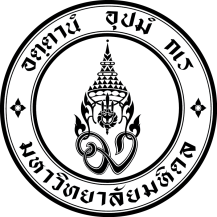  มหาวิทยาลัยมหิดล สำนักงานอธิการบดี ๙๙๙ ถนนพุทธมณฑลสาย ๔ 
ตำบลศาลายา อำเภอพุทธมณฑลจังหวัดนครปฐม ๗๓๑๗๐โทร. ๐ ๒๘๔๙ ๖๒๖๓ โทรสาร ๐ ๒๘๔๙ ๖๒๖๕ที่ อว ๗๘/วันที่  …………………………………..เรื่อง  ……………………………….....  เรียน  ............................................................................. อ้างถึง (ถ้ามี) ...........................................................................สิ่งที่ส่งมาด้วย (ถ้ามี) ................................................................(ภาคเหตุ)........................................................................................................................................................................................................................................................................................................................................................................................................(ภาคความประสงค์)................................................................................................................................................................................................................................................................(ภาคสรุป)...................................................................................................................	                                                                     ขอแสดงความนับถือ      	(ศาสตราจารย์ นายแพทย์บรรจง มไหสวริยะ)    		อธิการบดีมหาวิทยาลัยมหิดล